NEW CIMO VISION AND STRUCTUREAction proposed	The Meeting is invited to review and discuss the comments and proposal submitted in the document.________________NEW CIMO VISION AND STRUCTUREGeneral Overview The world has been changing and developing continuously with new and increasing requirements for the meteorological products and services.It is obvious that the first essential and indispensable phase of the any meteorological products and services is making the observations. Observations, as the essential input of the any meteorological product process, have the highest priority and importance for the quality of the outputs of those processes.In accordance with increasing awareness on the quality of the meteorological services and products among the users, it has become a necessity to provide more accurate, more reliable, more efficient, continuous, timely, accessible and useable observations.The development in the technology at an unprecedented pace has provided new opportunities of observing systems and methods in the field of meteorology.Based on the fact that atmosphere does not care any geographical, national or political border it is important to support the Members to reach a common service level, in particular for the observations and observing systems.Unfortunately, there are some gaps and differences coming from the development level among the Members in terms of the observational parameters, observing systems technology and observation methods.These gaps and differences cause the difficulties particularly on;standardization on the observations and observing instruments, improving the data quality, implementation of new technologies, evolving the observing systems and observation network,operation of observing networks smoothly,sustainability of the observations,quality monitoring  of observing networks,reaching common service level among the Members.  CIMO: As a Pole Star for the Members In case of any need of support regarding the observations and observing systems by the Members, they look for an authoritative and reliable body to apply.In its new vision, CIMO must be structured as a pole star for the Members who require some guidance and support on any issue regarding the observations.For new vision and structure of CIMO, the gaps and differences of the Members should be considered.CIMO should develop specific strategies for different levels of the Members to meet their requirements.CIMO should provide applicable and efficient guidance to the Members for any specific action, e.g.  adaption of Minamata Convention, transition from manual to automatic observations, protection of observing stations, etc.An interactive and dynamic mechanism should be established between the Members and CIMO to understand the needs and expectations of the Members from CIMO, and to provide required guidance and support by CIMO to the Members.CIMO should cooperate with the other Technical Commissions and Regional Associations on the observations and observing systems related issues.CIMO should play a key role in close collaboration with Regional Associations to decrease, to terminate if possible, the gaps and differences among the Members by focusing on the above generally mentioned issues.In new vision and structure, CIMO should be in a position to have the clear answers/guidance at least for the questions below:What do the Members need from CIMO?How to make the standardization on the observations?How and which new observation systems should be used to meet the requirements?How a decision can be made on similar observing systems?What kind of observing systems should be preferred in the observing networks operated by the Members?How a transition process from the research and development phase to the operation phase can be defined and implemented?How a fully automated system can be implemented without any observer?How the quality of observational data can be improved?How to apply rolling review requirements process at National level?How to follow and implement the latest technology in a cost-effective manner? How to develop a strategy/mechanism for efficient operation, maintenance and calibration of observing network?How the integration and optimization of the observing networks can be achieved?How the observing stations operated by any data provider can be protected against the third parties?How the capacity of the Members on observations and observing systems can be improved?New Proposed Structure of CIMO By considering the all comments stated above, it is proposed that new structure of CIMO can be designed as follows:PresidentVice President		-Team for the feedback from MembersOPAG A: Standardization on the Observations	-Defining parameter/system based standards in collaboration with related bodies	-Preparing guidance material	-Defining system selection criteria	-Guidance for the sustainability of the observations	-Training activitiesOPAG B: Improvement of the Quality 	-Preparing guidance material on operation, maintenance and calibration	-Efficient use of RICs	-Reporting from inter-comparison activities	-Implementation of international laboratory standards (ISO 17025)	-Guidance for the data quality monitoring system	-Training activitiesOPAG C: Evolution and Integration of Observing Systems	-Guidance for the implementation of the new observing technologies	-Guidance for the integration/interoperability of different type of observing systems	-Reporting from inter-comparison activities	-Training activitiesNote: The required expert teams and task teams for carrying out the proposed activities should be established under each OPAG. World Meteorological Organization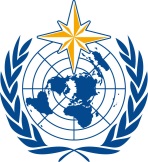 Commission for Instruments and Methods of Observation Strategic Planning MeetingGeneva, Switzerland, 27-29 June 2017/ World Meteorological OrganizationCommission for Instruments and Methods of Observation Strategic Planning MeetingGeneva, Switzerland, 27-29 June 2017Submitted by:
23.06.2017Summary and purpose of documentThis document provides information on the new vision and proposed structure of CIMO.